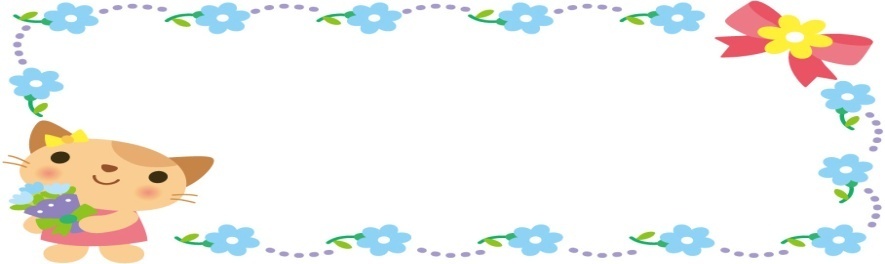 ※個別の教育支援計画・個別の指導計画をつくるにあたって、学校に伝えていただきたいこと。○本人の願い・・・・将来の夢、「こんなふうになりたい」など。本人が伝えにくい場合は、ご家庭で本人の願いをつかんでいただいて、保護者の方からつたえてもらえるとありがたいです。○保護者の願い・・・子どもさんが「将来、こんなふうに生活して欲しい」「こうなってもらいたい」など。○家庭での様子・・・学習面、行動面、社会性などで、得意なことや苦手なこと。好きな遊びなど。　　　　　　　　　　家庭で、「こうすればうまくいった」こと。過敏なところ（大きな音が怖い、雷が怖い）など。○学校で配慮してもらいたいこと○かかっている医療機関、服薬の状況、利用している福祉サービスなど【メモ】　　　　　　　　　　　　　　　　　　　　　　　　　　　　　　　　　　　　　　　　　